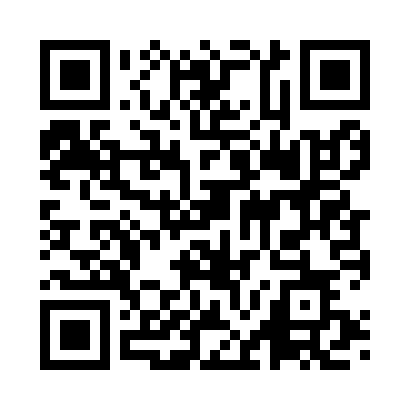 Prayer times for Arezzo, ItalyWed 1 May 2024 - Fri 31 May 2024High Latitude Method: Angle Based RulePrayer Calculation Method: Muslim World LeagueAsar Calculation Method: HanafiPrayer times provided by https://www.salahtimes.comDateDayFajrSunriseDhuhrAsrMaghribIsha1Wed4:176:131:216:218:2910:182Thu4:156:121:216:218:3010:193Fri4:136:111:216:228:3110:214Sat4:116:091:206:238:3210:235Sun4:096:081:206:248:3410:256Mon4:076:061:206:248:3510:277Tue4:046:051:206:258:3610:298Wed4:026:041:206:268:3710:319Thu4:006:031:206:268:3810:3310Fri3:586:011:206:278:4010:3411Sat3:566:001:206:288:4110:3612Sun3:545:591:206:288:4210:3813Mon3:525:581:206:298:4310:4014Tue3:505:571:206:308:4410:4215Wed3:485:551:206:308:4510:4416Thu3:465:541:206:318:4610:4617Fri3:445:531:206:328:4810:4818Sat3:435:521:206:328:4910:4919Sun3:415:511:206:338:5010:5120Mon3:395:501:206:348:5110:5321Tue3:375:491:206:348:5210:5522Wed3:355:491:206:358:5310:5723Thu3:345:481:216:358:5410:5824Fri3:325:471:216:368:5511:0025Sat3:305:461:216:378:5611:0226Sun3:295:451:216:378:5711:0327Mon3:275:451:216:388:5811:0528Tue3:265:441:216:388:5911:0729Wed3:245:431:216:399:0011:0830Thu3:235:431:216:399:0011:1031Fri3:215:421:226:409:0111:11